目  录1.	功能块介绍	31.1.	功能应用配置	31.2.	功能应用程序	32.	功能示例	5功能块介绍功能应用配置功能块包含在Tc2_MC2_Drive库文件中：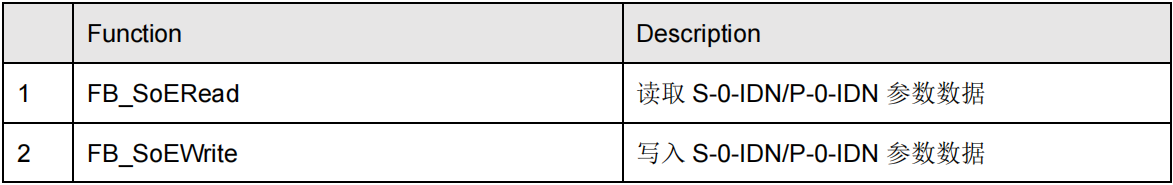 AX5000的PID参数：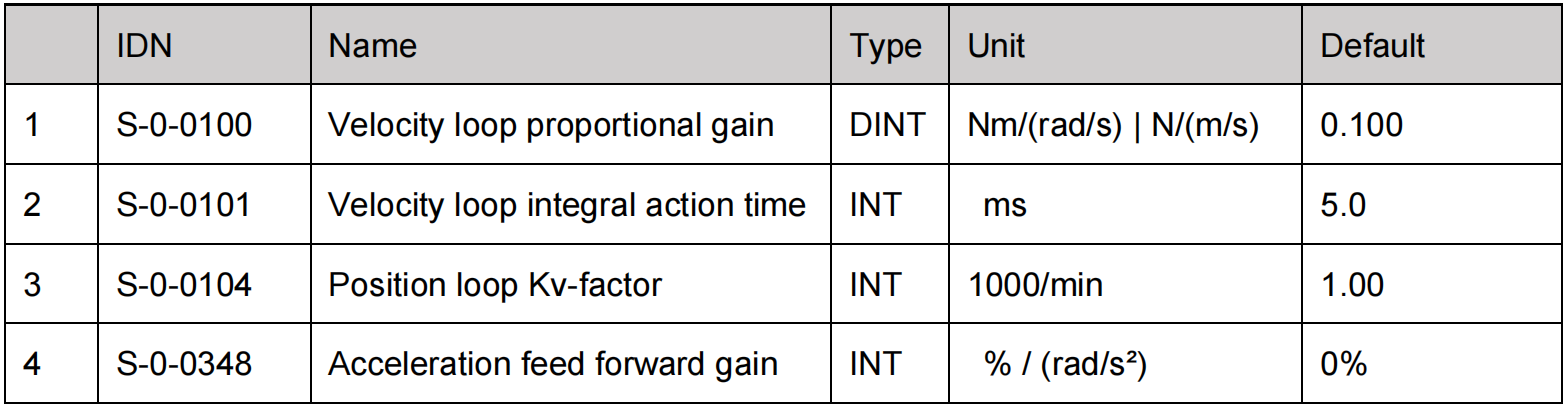 功能应用程序FB_SoERead/FB_SoEWrite功能块：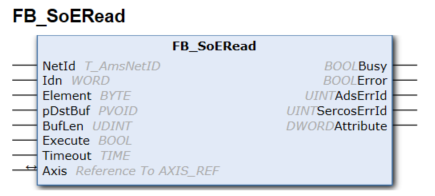 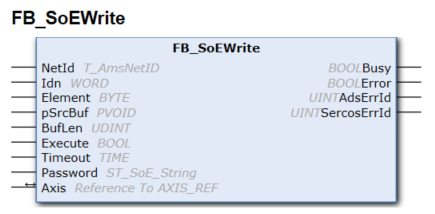 功能块输入引脚说明FB_SoERead与FB_SoEWrite功能块的输入引脚基本上是类似的，都是通过NetId以及从站地址进行设备的定位，需要注意的是NetId是控制器的NetId，并不是设备主站的Id。读写的过程变量S或者P参数都是可以通过对应的变量内容进行读写保存。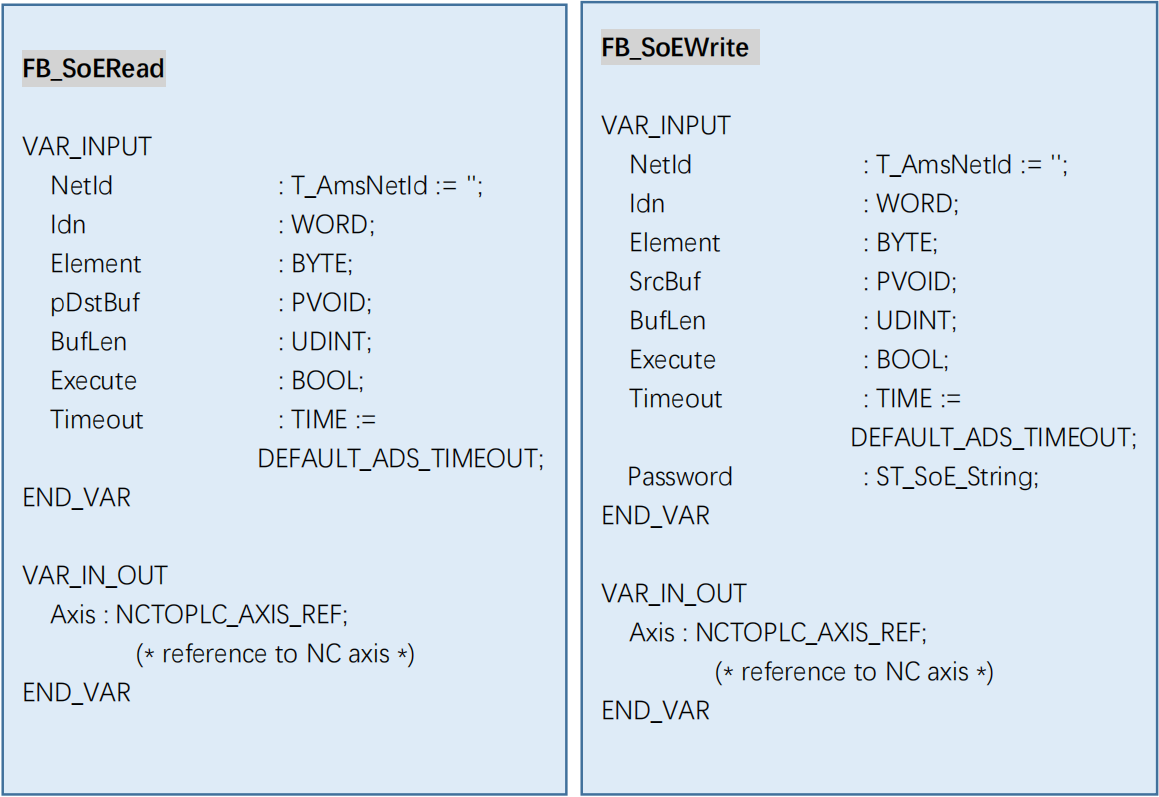 Axis：NC轴的结构体Axis_Ref。NetId：控制器PC的NetId，类型：T_AmsNetId，默认值设置为空‘  ’。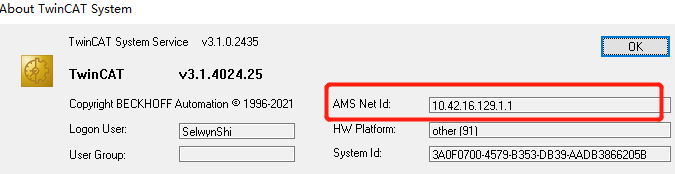 nIdn：这个参数用于设定读取或者写入参数的编号，S或者P参数设定方法类似。例如：S_0_IDN+33：S_0_0033/P_0_IDN+33：P_0_0033·S_0_IDN:WORDS_0_IDNs/ S_1_IDNs/S_2_IDNs/S_3_IDNs/ S_4_IDNs/ S_5_IDNs/ S_6_IDNs/ S_7_IDNs·P_0_IDN:WORDP_0_IDNs/ P_1_IDNs/P_2_IDNs/P_3_IDNs/ P_4_IDNs/ P_5_IDNs/ P_6_IDNs/ P_7_IDNsElement：通过功能块可以读取参数的多个数据，例如变量数值、名称、单位、最大值、最小值、默认值等等，通过这个参数进行选定，参数是否能够读写需要参看参数定义。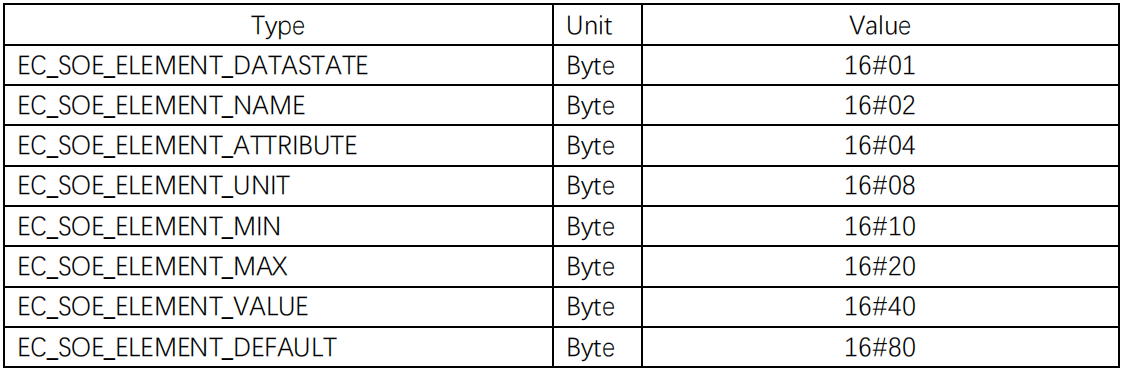 pSrcBuf/pDstBuf：读写变量的地址，可以使用ADR()进行定义。BufLen:读写变量的长度，可以使用SIZEOF()进行定义。Execute:功能块激活，输入信号上升沿有效。tTimeout:功能块启动的时间阈值设定。Password:读取驱动器参数需要用到密码Sercos字符，目前还没有使用。 可以通过FB_SoEWritePassword对驱动器进行密码写入，参数(S-0-0267)。功能块输出引脚说明	输出引脚可以输出当前模块的状态，包括模块是否处运行状态以及模块报错或者报错的地址。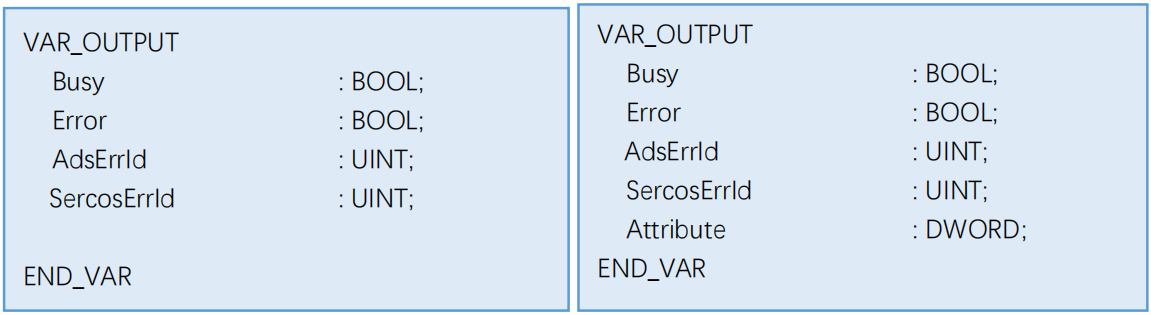 Busy:单位BOOL，功能块激活时，变量为True；读写成功后，变量为False。Error:单位BOOL，功能块报错时，变量为True。AdsErrId：单位UINT，Error输出时，ADS的报错地址输出。SercosErrId:单位UINT，报错产生后，返回最近命令产生的Sercos报错。Attribute：单位DWORD，ADS写入对应的属性参数。功能示例通过FB_SoERead/FB_SoEWrite对驱动器的参数进行读写。此类的参数写入并不能够每个周期修改，这个要注意。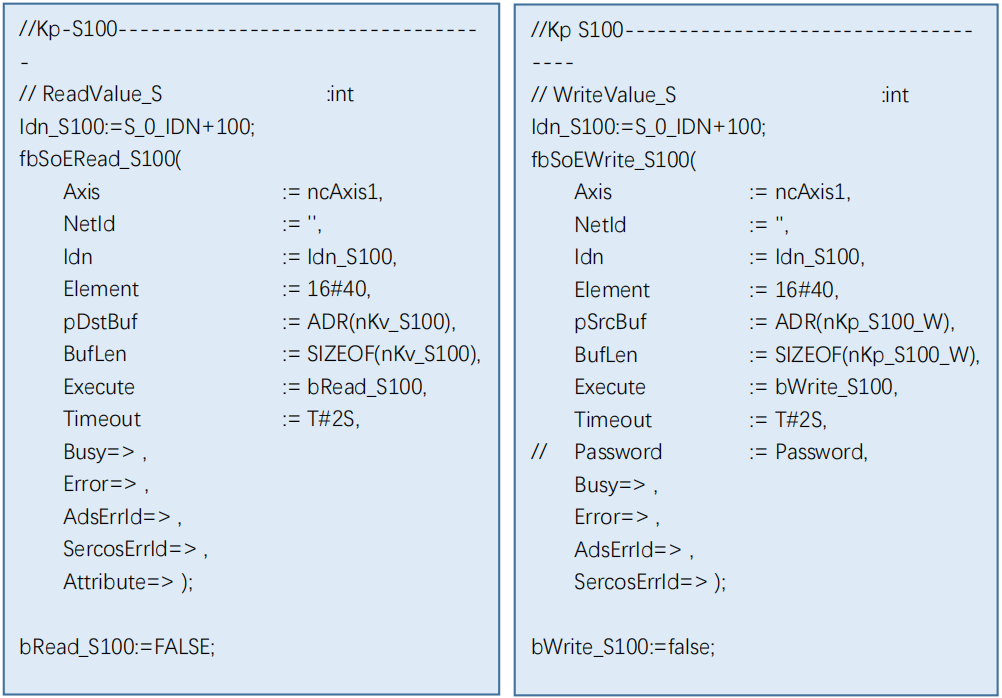 上海（ 中国区总部）中国上海市静安区汶水路 299 弄 9号（市北智汇园）电话: 021-66312666			北京分公司北京市西城区新街口北大街 3 号新街高和大厦 407 室电话: 010-82200036		邮箱: beijing@beckhoff.com.cn		广州分公司广州市天河区珠江新城珠江东路32号利通广场1303室电话: 020-38010300/1/2 	邮箱: guangzhou@beckhoff.com.cn		成都分公司成都市锦江区东御街18号 百扬大厦2305 室电话: 028-86202581 	邮箱: chengdu@beckhoff.com.cn		作者：史晓云职务：系统应用部CNC技术主管公司：BECKHOFF中国邮箱：x.shi@beckhoff.com.cn日期：2022-11-28摘  要：AX5000驱动器目前主要是在Drive manager中修改PID等相关参数。修改配置文件需要打开配置文件进行参数设置，这是比较繁琐的。倍福提供了AX5000驱动的S-0-0000/P-0-0000参数的SoE读写功能块。本文介绍的是在NC模式下，读写AX5000驱动的PID参数，需要使用基于NC的结构体。基于EtherCAT的PID参数修改会在其他文章中进行讲解。注意：修改PID参数需要注意进行参数保护，防止参数设置错误导致驱动报错，损坏机械设备或人身伤害。摘  要：AX5000驱动器目前主要是在Drive manager中修改PID等相关参数。修改配置文件需要打开配置文件进行参数设置，这是比较繁琐的。倍福提供了AX5000驱动的S-0-0000/P-0-0000参数的SoE读写功能块。本文介绍的是在NC模式下，读写AX5000驱动的PID参数，需要使用基于NC的结构体。基于EtherCAT的PID参数修改会在其他文章中进行讲解。注意：修改PID参数需要注意进行参数保护，防止参数设置错误导致驱动报错，损坏机械设备或人身伤害。附  件：附  件：历史版本：历史版本：免责声明：我们已对本文档描述的内容做测试。但是差错在所难免，无法保证绝对正确并完全满足您的使用需求。本文档的内容可能随时更新，如有改动，恕不事先通知，也欢迎您提出改进建议。免责声明：我们已对本文档描述的内容做测试。但是差错在所难免，无法保证绝对正确并完全满足您的使用需求。本文档的内容可能随时更新，如有改动，恕不事先通知，也欢迎您提出改进建议。参考信息：参考信息：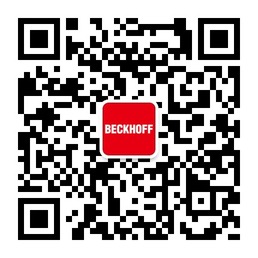 请用微信扫描二维码通过公众号与技术支持交流倍福官方网站：https://www.beckhoff.com.cn在线帮助系统：https://infosys.beckhoff.com/index_en.htm请用微信扫描二维码通过公众号与技术支持交流倍福虚拟学院：https://tr.beckhoff.com.cn/请用微信扫描二维码通过公众号与技术支持交流招贤纳士：job@beckhoff.com.cn技术支持：support@beckhoff.com.cn产品维修：service@beckhoff.com.cn方案咨询：sales@beckhoff.com.cn请用微信扫描二维码通过公众号与技术支持交流